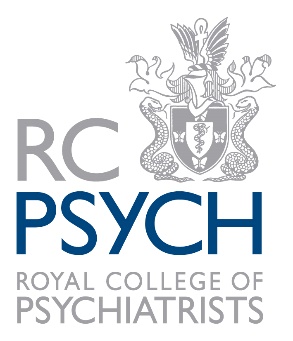 17. Psychiatric Team of the Year: Quality ImprovementSelf-nominations will be accepted in this category.  Entries must be accompanied by a statement of support from the Chair or other member of the organisation’s board or senior management team.The deadline for submitting nominations is 5pm on 31 May 2024.The following must be confirmed for your entry to be valid:This award is to recognise the pivotal role that psychiatric teams play in making improvements in services (for mental or/and physical health) through the use of formal quality improvement approaches. Teams may be based in the UK or overseas and should contain at least one psychiatrist who is a member or associate of the College.The entry should describe how the team identified the problem to tackle, used a systematic quality improvement methodology, involved and engaged key stakeholders, particularly patients and carers. It should provide evidence of the following:The use of a systematic method of continuous quality improvement.How the team involved and engaged key stakeholders, including staff, patients and carers, in the improvement work.How the team identified the problem to work on.The use of measurement to demonstrate improvement, with key outcomes of the work evidenced.Ideas that have been tested and implemented in order to achieve the aim of the work.What the team has learnt, through failed tests and through the process of working together to solve a complex quality issue.How the team has developed a sustainable infrastructure for the new system, to ensure that improvements do not fall away.See the full Rules for Entry.Entries should relate to work undertaken between January 2023 and December 2023 only. Activities undertaken outside these dates will not be considered.  Please describe below how the nominated team has met the following criteria:Please list the names and job titles of the members of your team.(To add more rows, press ‘tab’ in the bottom right-hand cell)Data Protection 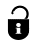 The College’s data protection policy can be found on our websiteThank you for entering the 2024 RCPsych Awards.Please send your completed entry form by 5pm on 31 May 2024 by email to MembershipServices@rcpsych.ac.ukTeam nameTeam’s organisation name and TrustName of team contactJob title of team contactEmail of team contactEntry submitted by:  Entry submitted by:  Name of nominator Please note, as per the Rules for Entry, nominators must be subscribing College Members, Fellows, Honorary Fellows, Specialist Associates, Affiliates, International Associates or Pre-Membership Psychiatric Trainees.Please note, as per the Rules for Entry, nominators must be subscribing College Members, Fellows, Honorary Fellows, Specialist Associates, Affiliates, International Associates or Pre-Membership Psychiatric Trainees.Job titleOrganisation nameAddressEmail  Has the nominated team given their permission for the entry to go forward? Have they agreed to attend/send a representative to/pre-record a video for the Awards ceremony on 14 November 2024 if they are shortlisted?Entry summary (maximum 300 words)Please describe how the nominated meets the Award criteria and why they should be awarded the title Psychiatric Team of the Year: Quality ImprovementThis wording may be used for publicity purposes for entries that are shortlisted.Quality Improvement Please describe how you identified the strengths and weaknesses of local arrangements; as well as the range of interventions you designed to improve the quality of services, reduce demand or/and increase capacity. These might, for example, include: strengthening CRHTs, adding more beds on a temporary or permanent basis, auditing whether the care received by patients is concordant with NICE guidelines, improving bed management or reducing delayed discharges.(Maximum 250 words)(10 marks)Quality improvement methodology and measurement system Please provide evidence on the use of Quality Improvement methodology; and describe the process you introduced for continual measurement of demand and capacity. If possible, please describe how your measurement system allows you to capture the bad effects of any interventions (self-harm for example) and make adjustments as necessary.Quality improvement methodology and measurement system Please provide evidence on the use of Quality Improvement methodology; and describe the process you introduced for continual measurement of demand and capacity. If possible, please describe how your measurement system allows you to capture the bad effects of any interventions (self-harm for example) and make adjustments as necessary.Quality improvement methodology and measurement system Please provide evidence on the use of Quality Improvement methodology; and describe the process you introduced for continual measurement of demand and capacity. If possible, please describe how your measurement system allows you to capture the bad effects of any interventions (self-harm for example) and make adjustments as necessary.(Maximum 250 words)(10 marks)Momentum of change Please describe how you are embedding effective interventions into standard work and normal practice.Momentum of change Please describe how you are embedding effective interventions into standard work and normal practice.(Maximum 250 words)(10 marks)(Maximum 250 words)(10 marks)Name of team memberJob titleStatement of support from the Chief Executive, Chair or other member of the organisation’s board or senior management team:Statement of support from the Chief Executive, Chair or other member of the organisation’s board or senior management team:Statement of support from the Chief Executive, Chair or other member of the organisation’s board or senior management team:Statement of support from the Chief Executive, Chair or other member of the organisation’s board or senior management team:NameJob title